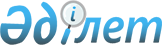 Вопросы Министерства финансов Республики Казахстан
					
			Утративший силу
			
			
		
					Постановление Правительства Республики Казахстан от 6 марта 1999 года N 207. Утратило силу - постановлением Правительства РК от 28 октября 2004 г. N 1119 (P041119).
      Сноска. Утратило силу постановлением Правительства РК от 28.10.2004 № 1119.
      В соответствии с Указом Президента Республики Казахстан от 22 января 1999 года № 6 "О структуре Правительства Республики Казахстан" Правительство Республики Казахстан постановляет: 
      1. Утвердить прилагаемые: 
      1) (подпункт 1) утратил силу - постановлением Правительства РК от 11 января 2000 г. N 48 P000048_ ) 

      2) (подпункт 2) утратил силу - постановлением Правительства РК от 2 августа 1999 г. N 1093 P991093_ ) 


      3) Перечень организаций, находящихся в ведении Министерства финансов Республики Казахстан; 
      4) Перечень учреждений, находящихся в ведении Министерства финансов Республики Казахстан, подлежащих реорганизации в соответствии с законодательством в государственные учреждения. 
      2. Разрешить Министерству финансов Республики Казахстан иметь четырех вице-Министров, в том числе одного первого. 
      Сноска. В пункт 2 внесены изменения - постановлением Правительства РК от 2 августа 1999 г. N 1093 P991093_ . 

      3. (Пункт 3 исключен - постановлениями Правительства РК от 2 августа 1999 г. N 1093 P991093_ ; от 3 сентября 1999 г. N 1301 Р991301_ ) 


      4. Признать утратившими силу: 
      1) постановление Правительства Республики Казахстан от 31 декабря 1998 года № 1390 "Вопросы Министерства финансов Республики Казахстан"; 
      2) постановление Правительства Республики Казахстан от 18 декабря 1997 года № 1777 "Об утверждении Положения о Департаменте методологии бухгалтерского учета и аудита Министерства финансов Республики Казахстан" (САПП Республики Казахстан, 1997 г., № 54, ст. 495). 
      5. Министерству финансов Республики Казахстан в установленном законодательством порядке внести предложения о приведении ранее принятых решений Правительства Республики Казахстан в соответствие с настоящим постановлением. 
      6. Настоящее постановление вступает в силу с даты подписания. 
      Перечень 
      организаций, находящихся в ведении 
      Министерства финансов Республики Казахстан 
      Сноска. Внесены изменения - постановлениями Правительства РК от 9 апреля 1999 г. N 392  P990392_ ; от 9 июля 1999 г. N 951  Р990951_ ; от 23 июля 1999 г. N 1046  P991046_ ; от 26 апреля 2001 года N 563  Р010563_ ; от 23 августа 2001 г. N 1101  P011101_ ; от 30 мая 2003 г. N 501  ; от 18 декабря 2003 г. N 1267  ; от 22 января 2004 г . N 68 ; от 24 июня 2004 года N 695  ; от 3 августа 2004 г. N 825  . 

      

                 Акционерное                      Реабилитационный фонд 


      общество 
      Акционерное общество             "Кызмет" 
               Акционерное общество             "Жилищный строительный 
                                          сберегательный банк Казахстана" 
      Перечень учреждений, находящихся в ведении Министерства 
      финансов Республики Казахстан, подлежащих реорганизации в 
      соответствии с законодательством в государственные 
      учреждения 
      Сноска. Строки, порядковые номера 1-16, исключены с 1 января 2000 года - постановлением Правительства РК от 6 июля 1999 г. N 934 P990934_ . Внесены изменения - постановлениями Правительства РК от 21 декабря 2000 г. N 1880  P001880_   ; от 15 октября 2002 г. N 1127  Р021127_   . 

      17. Управление казначейства по городу Астане и Акмолинской области 


      18. Алматинское областное управление казначейства 
      19. Управление казначейства города Алматы 
      20. Актюбинское областное управление казначейства 
      21. Атырауское областное управление казначейства 
      22. Восточно-Казахстанское областное управление казначейства 
      23. Жамбылское областное управление казначейства 
      24. Западно-Казахстанское областное управление казначейства 
      25. Карагандинское областное управление казначейства 
      26. Кызылординское областное управление казначейства 
      27. Костанайское областное управление казначейства 
      28. Мангистауское областное управление казначейства 
      29. Павлодарское областное управление казначейства 
      30. Северо-Казахстанское областное управление казначейства 
      31. Южно-Казахстанское областное управление казначейства 
      32. (32-50 - исключены - N 1127 от 15.10.2002 г.) 
      51. (исключена - N 1880 от 21.12.2000 г.) 
      52. (52-53 - исключены - N 1127 от 15.10.2002 г.) 
					© 2012. РГП на ПХВ «Институт законодательства и правовой информации Республики Казахстан» Министерства юстиции Республики Казахстан
				
Премьер-Министр  
Республики Казахстан  Утвержден
постановлением Правительства
Республики Казахстан
от 6 марта 1999 года № 207  Утвержден
постановлением Правительства
Республики Казахстан
от 6 марта 1999 года № 207 